From: BDY405@aol.comDate: Thu, 18 Jan 2001 19:26:17 ESTSubject: Two Bish Pictures AttachedTo: rademajr@yahoo.comHi Rob, I was looking through some of my mother's old scrapbooks and came across these clippings.  Thought you might like to have them. Gladys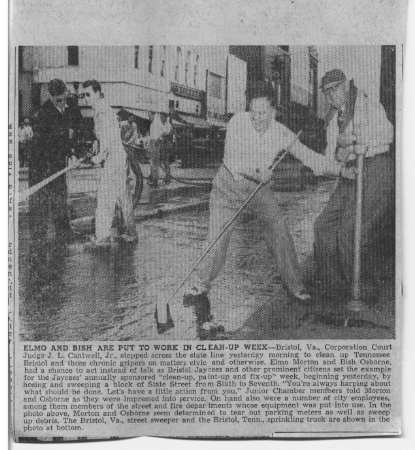 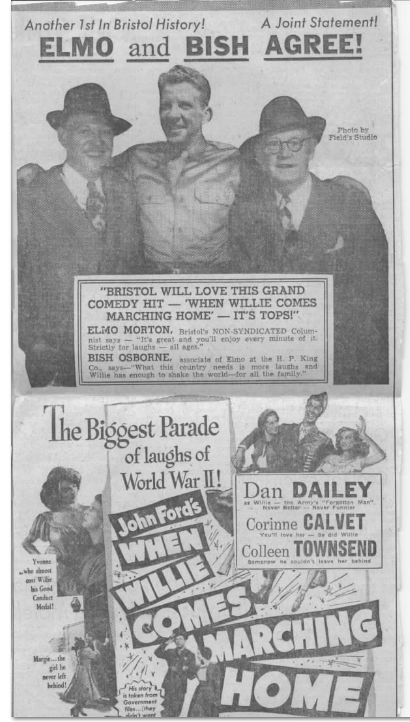 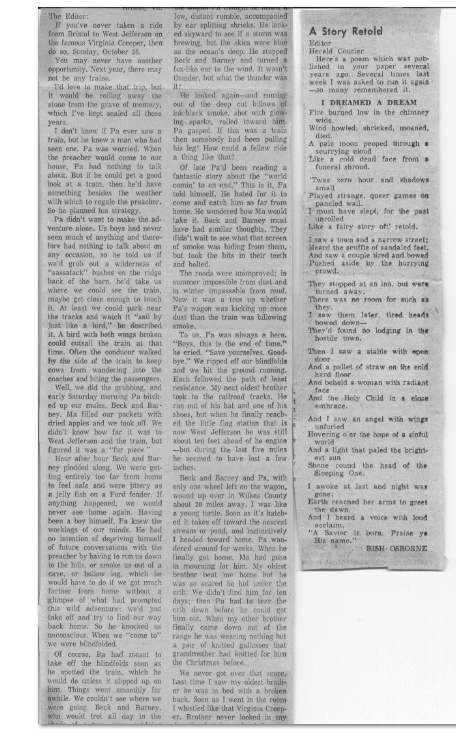 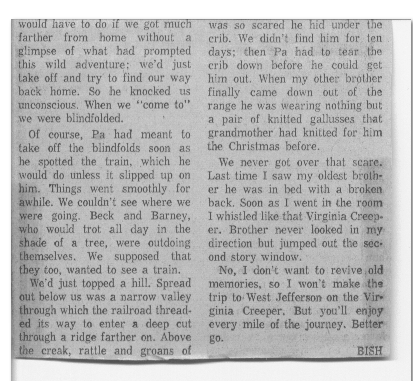 